  Госкомитет Республики Башкортостан по ЧС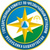 Будьте осторожны, пожароопасный сезон!

На территории лесного фонда Башкортостана он установлен с 15 апреля 2022 года – из-за устойчивой плюсовой температуры и повышения класса пожарной опасности.

Кстати, в этом году у Башкортостана появился надежный помощник в борьбе со стихией – пожарно-спасательный вертолет Ка-32А11ВС. Его произвели у нас в республике, на КумАПП в городе Кумертау. Бывают такие ситуации, когда именно вертолетная техника может оперативно прибыть на место и затушить очаг, способный привести к большому пожару.

Сохраните себе памятку о том, какие мероприятия помогают предупреждать возгорания и бороться с ними, поделитесь с друзьями!

Единый телефон пожарных и спасателей:
01 (стационарные телефоны), 101 (мобильные телефоны).

Если вы обнаружили лесной пожар или возгорание вблизи лесных массивов – звоните в региональную диспетчерскую службу Министерства лесного хозяйства Республики Башкортостан по телефону 8 (347) 218-14-14 или по Единому бесплатному номеру лесной охраны 8 (800) 100-94-00.

